附件：《山东省特种设备安全条例释义》——推动特种设备安全工作迈上新台阶征订单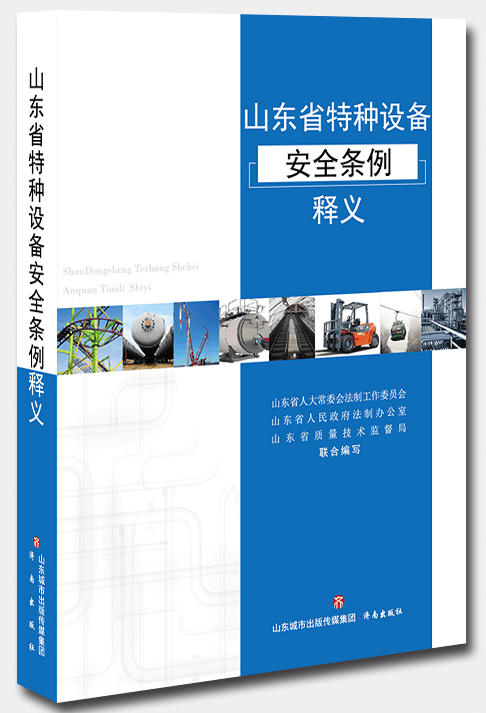 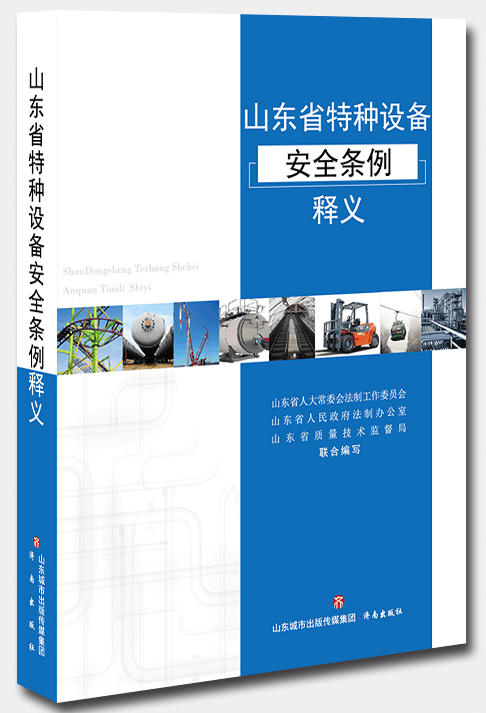 